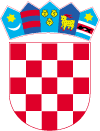 REPUBLIKA HRVATSKABJELOVARSKO-BILOGORSKA ŽUPANIJAOSNOVNA ŠKOLA ČAZMASTRUČNO POVJERENSTVO ZA JAVNU NABAVUKLASA: URBROJ: Čazma, 10.07.2020.Temeljem članka 198. stavak 4. Zakona o javnoj nabavi (NN 120/16), članaka 9., 10. i 11. Pravilnika o planu nabave, registru ugovora, prethodnom savjetovanju i analizi tržišta u javnoj nabavi (NN 101/17) te provedenog prethodnog savjetovanja u otvorenom postupku javne nabave radova za predmet nabave Energetska obnova zgrade PŠ Dapci, evidencijskog broja javne nabave: 14/2020, Osnovna škola Čazma objavljujeIZVJEŠĆE O PROVEDENOM PRETHODNOM SAVJETOVANJUSA ZAINTERESIRANIM GOSPODARSKIM SUBJEKTIMA1. Naziv i OIB naručitelja: Osnovna škola Čazma, A. Vulinca 22, 43240 Čazma, Hrvatska, OIB: 753554465052. Evidencijski broj nabave: 14/20203. Predmet nabave: Energetska obnova zgrade PŠ Dapci 4. Datum početka prethodnog savjetovanja: 03.07.2020.5. Datum završetka prethodnog savjetovanja: 09.07.2020.6. Navod je li tijekom savjetovanja naručitelj održao sastanak: Naručitelj nije održao sastanak. 7. Tekst primjedbe ili prijedloga, bez navođenja podataka o gospodarskom subjektu: Nije bilo primjedbi ili prijedloga. 8. Odgovor na primjedbu ili prijedlog (prihvaća se/djelomično se prihvaća/ne prihvaća se): Nije primjenjivo.Stručno povjerenstvo za javnu nabavu